Step 5 AnswersChapter 1 Number1.1 Multiplying and dividing decimals1 a 7.2	b 0.72	c 7.2	d 0.722 a 14	b 1.4	c 0.14	d 1.43 a 0.4	b 0.33	c 1.5	d 1.234 a 0.49	b 9	c 2.6	d 1.15 a 408	b 40.8	c 40.8	d 40.86 a 6	b 60	c 600	d 0.67 a 60	b 0.7	c 9	d 5008 a 50	b 200	c 14	d 359 a 300	b 400	c 15	d 25010 a 270	b 2700	c 27	d 2.711 a 9.6	b 15	c 0.96	d 1.512 a 17.6	b 110	c 1.76	d 111.2 Multiplying and dividing fractions1 a 	b 	c 	d 2 a 	b 	c 	d 3 a 	b 	c 	d 4 a 2	b 3	c 3	d 25 a 1	b 	c 1	d 16 a 	b 3	c 	d 17 a 2	b 4	c 	d 8 a 	b 1	c 1	d 19 a 	b 1	c 	d 10 a 5	b 2	c 5	d 1.3 Rounding and estimates1 a 300	b 27	c 0.7	d 60002 a 1800	b 1000	c 210	d 4	e 280 000	f 0.643 a 10	b 2	c 700	d 12	e 0.8	f 1004 a 200	b 40 5 a 180	b 27006 201.4 Errors1 a 34.5 cm and 35.5 cm	b 615 m and 625 m	c 7.35 cm and 7.45 cm		d 69.5 kg and 70.5 kg	e 65 kg and 75 kg	f 49.5 ml and 50.5 ml	g 45 ml and 55 ml2 a 19.5 cm and 22.5 cm	b 345 cm and 375 cm	c 24.6 cm and 25 cm	d 67.5 m and 72.5 m3 a 56.25 and 72.25	b 63.2025 and 64.80254 a 278 and 282	b 4430.25 and 4570.25Chapter 2 Algebra2.1 Expanding brackets1 a x2 + 8x + 15	b x2 + 6x + 8	c x2 + 7x + 6	d x2 + 13x + 402 a x2 – 2x – 15	b x2 + 5x – 14	c x2 + x – 20	d x2 + 2x – 48 3 a x2 – 7x + 12	b x2 – 12x + 20	c x2 – 7x + 6	d x2 – 9x + 204 a x2 + 4x + 4	b x2 + 14x + 49	c x2 – 8x + 16	d x2 – 20x + 1005 a x2 + x – 30	b x2 – 13x + 36	c x2 – 2x + 1	d x2 + 10x + 21	e x2 – 4x – 96 	f x2 + 24x + 1442.2 Sequences1 a 40	b 64	c 243	d 7.52 a 108	b 1.5	c 18	d 2.53 a 7 and 23	b 10 and 160	c 48 and 1.5	d 1200 and 754 a 15 and 21	b i 17 and 23	ii 45 and 635 a 21 and 34	b 45 and 736 a  and 	b  and 7 a 30 and 42	b 61 and 918 a 1, 4, 9 and 16	b 1009 80 square units2.3 Quadratic graphs1 a The missing numbers are 5, 0, −4, −3, 0	b 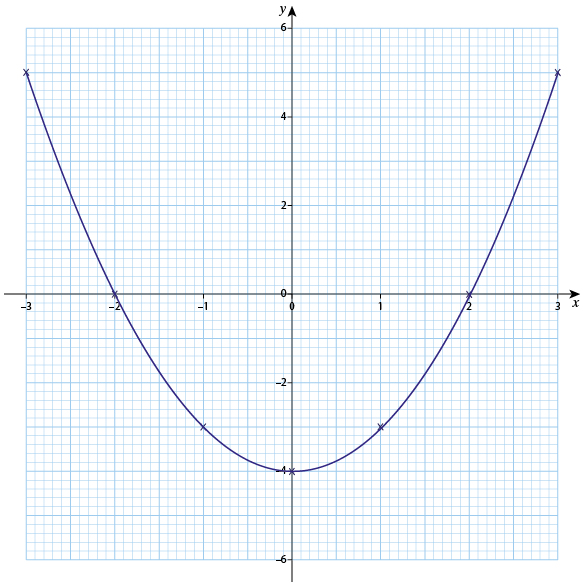 	c 2.4 and −2.42 a The missing numbers are −3, 2, 5, 5, 2	b 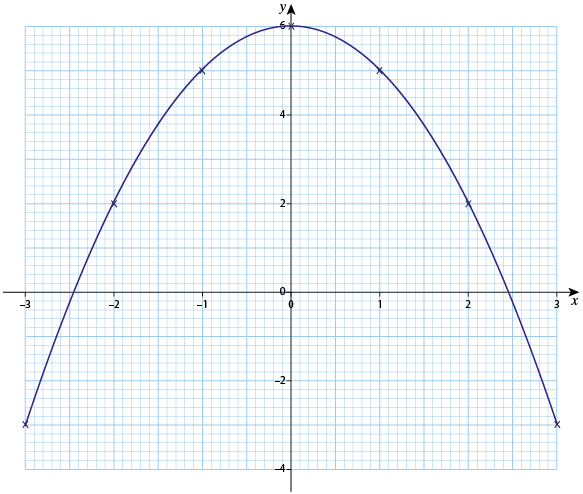 	c 1.4 and −1.4 	d 2.8 and −2.83 a The missing numbers are 10, 0, −2, 0, 4, 10	b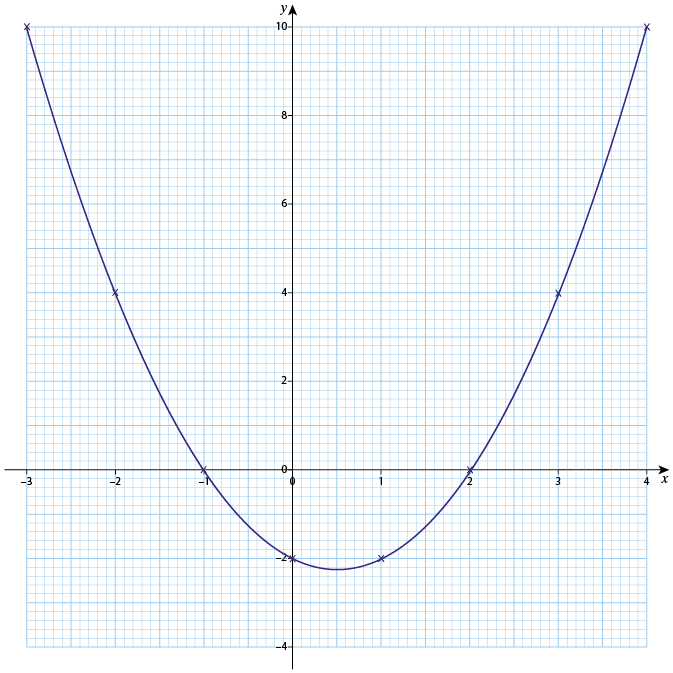 	c 3.4 and −2.44 a The missing numbers are 8, 2, 2, 4 and 8	b 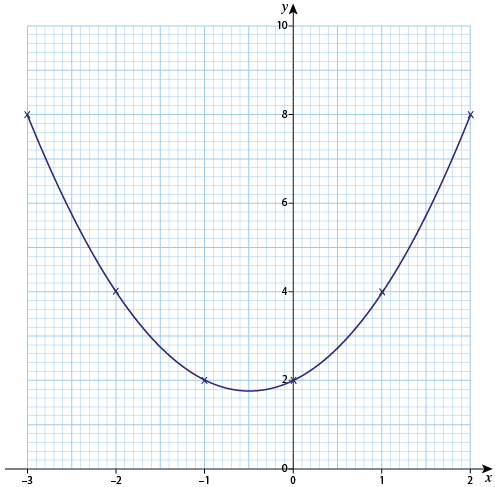 	c 1.3 and −2.35 a The missing numbers are 1, −5, −5, −3, 1 and 7	b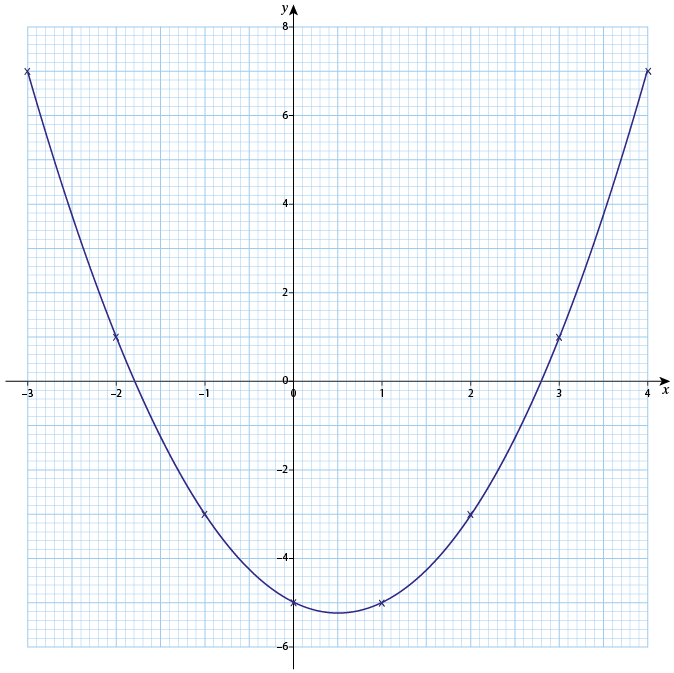 	c 1.6 and −0.62.4 Solving simultaneous equations1 a x = 2 and y = 4	b x = 5 and y = 3	c x = 6 and y = 22 a and b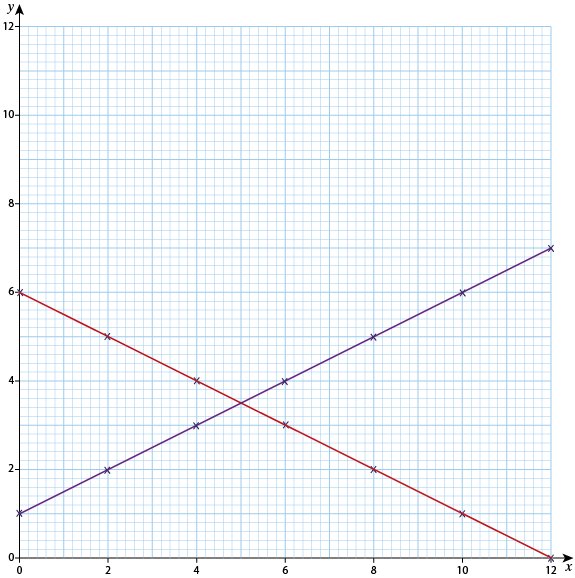 	c x = 5 and y = 33 a and b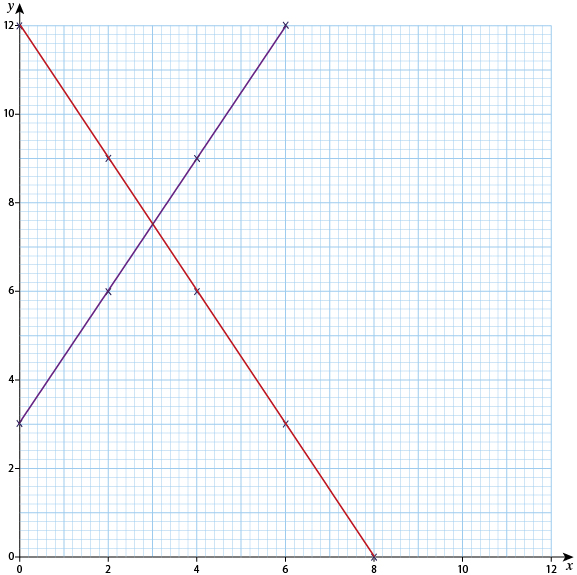 	c x = 3 and y = 7.54 a and b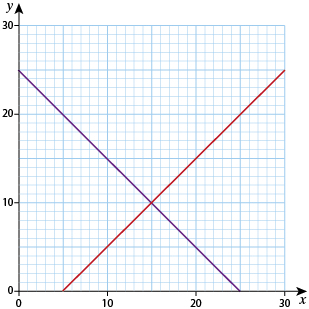 	c x = 15 and y = 105 a x = 10 and y = 20	b x = 15 and y = 106 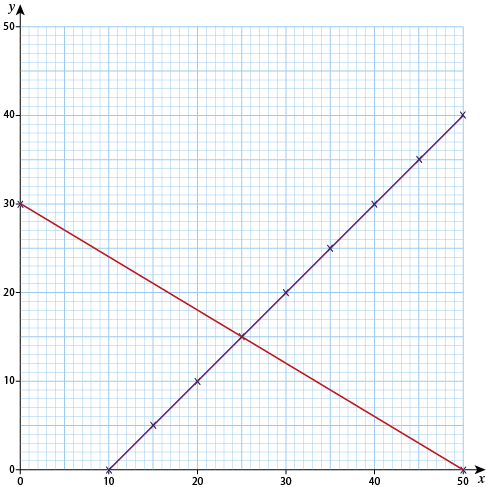 	x = 25 and y = 152.5 Formulae1 a 31	b 8	c 742 a 34	b 58	c 101	d 60	e 40	f 153 The missing numbers are 50, 98, 2, 324 a 36	b 144	c 495 a 60	b 1.26 a 3	b 6	c 12	d 10	e 4	f 67 268 a 50	b 149 9010 94Chapter 3 Ratio, proportion and rates of change3.1 Inverse proportion1 252 a 75	b 30	c 15	d 7.53 a 80	b 20	c 1204 a 48	b 12	c 85 Top row 6.3 and 37.8; bottom row 1.26 Top row 12.5 and 8; bottom row 3 and 1.53.2 Proportional change1 49.022 0.813 a 1.35	b 2.34	c 0.614.a 15.50	b 38.165 a 5.72	b 2.276 Top row 37.594 g; bottom row £226.10 and £31.927 a 26	b 180	c 1508 a 43.75	b 14.293.3 Compound units1 78.32 a 72	b 2 hours 20 minutes (or 2 hours)3 a 3.6 minutes	b 2784 6.35 a £0.74	b £7.406 a £1.43	b 1.43	c 70 (or 69.8)7 a 42p	b 2388 4.059 2.6110 a 44.1	b 2.38Chapter 4 Geometry and measures4.1 Pythagoras’ theorem1 a 5	b 13	c 17	d 20	e 25	f 352 6.53 11.74 a 3.9	b 7.4	c 7.8	d 8.75 8 cm6 a 3	b 247 a 4.8	b 8.4	c 7.5	d 4.04.2 Area1 a 300	b 270	c 642 a 100	b 120	c 683 147 m²4 360 cm²5 92 m²4.3 Prisms and cylinders1 10802 2613 804 39275 5036 4237 7.56Chapter 5 Statistics5.1 Scatter graphs1 a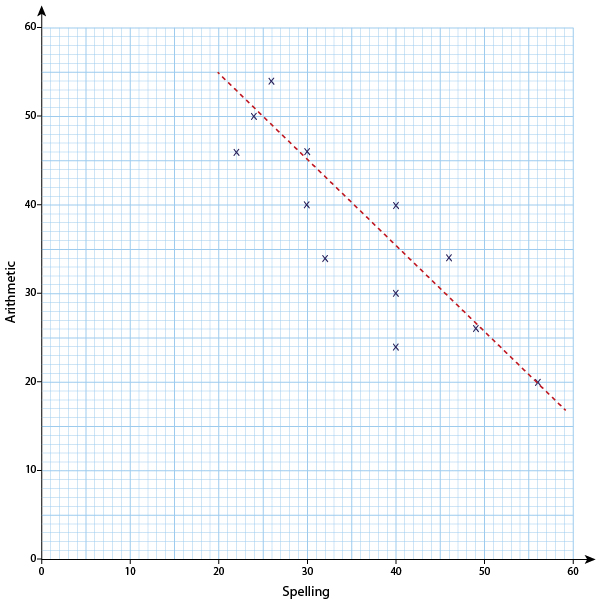 	Other scales are possible. b Negative correlation (or high scores on spelling go with low scores on arithmetic and vice versa)	c A possible line is shown in part a.2 a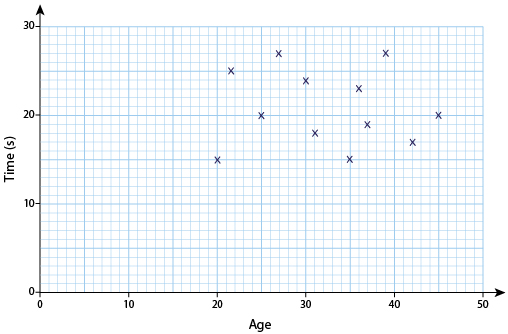 	Other scales are possible. 	b There is no relationship	c No line of best fit.3 a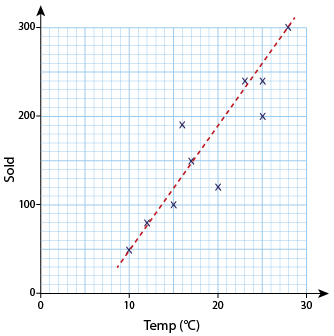 	Other scales are possible. b Positive correlation (or sales are higher when the temperature is higher and lower when the temperature is lower)	c A possible line is shown in part a.5.2 Grouped data1 a 26 –30 g	b 31–35 g	c 32.5 g2 a 60–69 s	b 50–59 s	c 53.9 s3 a At least 60 and less than 80	b At least 60 and less than 80	c 74 mm4 a 80	b 45%	c 69.375 miles per hour (or round off)5.3 Comparing distributions1 a Soil A 30–34 cm and Soil B 10–14 cmb Soil A because it has more in the classes for larger heights and none in the classes for smaller heights	c Soil B because it covers seven classes and soil A only covers five classes.2 a Group Z because it has a higher mean	b Group X because the range is 15. For the other two it is only 11.3 a Panthers 16, Tigers 13	b Both 14	c Panthers 5 years and Tigers 6 years